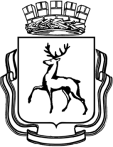 АДМИНИСТРАЦИЯ ГОРОДА НИЖНЕГО НОВГОРОДАДепартамент образованияМуниципальное  автономное общеобразовательное учреждение« Школа№58»Утвержден приказом директора                                                                                                                                                                              от 30.08.2018   № 182-ОУЧЕБНЫЙ ПЛАН ПДОУ «ШКОЛА БУДУЩЕГО ПЕРВОКЛАССНИКА»на 2018-2019 уч. годПрограмма «Преемственность»(УМК  «Школа России»)Образовательные областиУчебные предметыКоличество часов в неделюМатематика и информатикаМатематические ступеньки1Филология Речевое развитие, подготовка к обучению чтению и  письму1Обществознание и естествознание «Ознакомление с окружающим миром»1ИскусствоКонструирование.Волшебные превращения.11ПсихологияПсихологическая подготовка1Максимальный объём учебной нагрузки6